CURRICULUM VITAE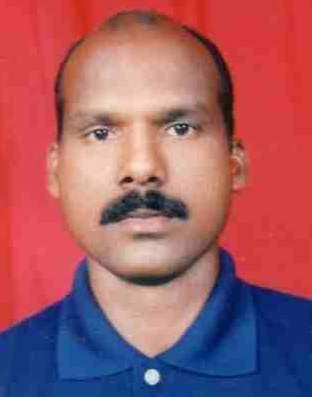 KOLIYANC/o-Mobile : +971501685421Email: koliyan.378370@2freemail.com Position Applied GTAW/SMAW/FCAW 6G WELDER. CS.SS.inconal.CS(crm).SS(mol)CS unlimited .SS unlimited .inconal unlimited qualifiedPERSONAL DATANationalityDate of Birth / PlaceSex / Marital StatusEducational AttaintLanguage: Indian: April 28, 1966 / Kerala, India: Male / Married: sslc: English, Hindi, Tamil & MalayalamWORK EXPERIENCENATURE OF WORKPerformed Welding works on Structural Steel for Buildings.Performed Welding works of Bottom plates & Floating roof of Tanks.Performed Welding works for pressurized pipe line on Various Crude Oil Facilities. Conduct X-Ray Testing (NDT) for pipe lines in Various Facilities of Crude OilProduction such as Desalination Plant, Power Plant, Boiler, Refinery, Cooling Tower & Desalter Plant of Khafji Joint Operation (ARAMCO & Kuwait Oil Co.)LIST OF MAJOR PROJECTS ATTENDED AGOC / KGOCPage 2I hereby certify that the above information’s are true and correct to the best of my knowledge and belief.DatePositionCompany / AddressSept.15.2012 toGtaw.smaContinue petromar ambriz angolaDec 15 2010 to July.20 2012GTAWEssar Steel India Limited,Surat,Gujarat under contract.SMAWPage 1April 1.2009 to Oct.13 2010GTAWErsai Caspain Fabrication Yard, Kurk, Kasakisan ProjectSMAWoffshore.oil & GasMar.1.2007- Aug.23.2007GTAWValentine maritime(GULF) L,L.C po.Box 45877,UAESMAWApril. 10.2006 - Feb.13.2007GTAW.Shaw – Nass Middle East W.L.L Pre – Fabricated pipingSMAWsystems.FCAWOct.17.1993- Mar.31.2006GTAW.Arabian Construction & Maint. Co. Ltd. Al-Khafji, K.S.A.SMAWAug.16.1990- Apr.10.1991.P.W.D. Golawarpatti,, IndiaSMAWFeb.3.1989- Jan.15.1990SMAWN.B.M.S. Tirchirapalli, IndiaSMAWJan.11.1988- Jan.13.1989SMAWHajee A. P. Bava & Co. Bhavani , IndiaSMAWMar.4.1986- Jan. 2.1988SMAWMaintech Engineers, Bhavani, IndiaSMAWJan.1.1984- Feb. 28.1986.Thungabhadra Steel Products Ltd. Algapuri, IndiaSMAW1HT 275 PF 92Installation Emergency Tank Drainage System2HT 293 PF 92Improve Offshore Fire Fighting System3HT 320 PF 92Expansion of Water Treatment Facilities4HT 299 PF 92Construction of Hout Crude Desalination Plant & Hout Crude4HT 299 PF 92RoomRoom5HT 300 PF 92Construction of Refinery Control Room6BT 448 FM 9314th Minor Overhaul of Water Desalination Plant7GT 552 FM 945th Overhaul of Desalter Plant & Water Treatment Facilities8HT 607 FM 9516th Minor Overhaul of Water Desalination Plant9HT 643 PF 95General Maintenance of Crude Oil Tanks TK-124,125,129,130 &9HT 643 PF 9515615610BT 675 FM 96Repair of 6” Domestic Water Transit Line in the South Area11HQ 668 PF 96General Maintenance of Crude Oil Tank, ATK-612GT 736 FM 963rd Overhaul for Ratawi Onshore Facilities & Hout Desalter Plant13HT 696 PF 96Construction of Desalination Plant & Intake Facilities14HT 779 FM 97Repair & Replacement of Pipelines15GT 811 FM 976th Overhaul of Water Treatment Facilities & Repair / Replacement15GT 811 FM 97Work at Khafji Desalter PlantWork at Khafji Desalter Plant16GT 818 FM 9718th Minor Overhaul of Water Desalination Plant17BT 843 FM 97Replacement of Injection Pump DP-140A & Modification of Piping18BQ 760 FM 97Tube Sampling for Crude Oil Direct Heater DHT-3 of Khafji18BQ 760 FM 97DesalterDesalter19Arabian GreenPreparation of Infrastructure Works for Khafji Demonstration19Arabian GreenFarmsFarms20HT 052 FM 0021st Major Overhaul of Water Desalination Plant21ST 095 FM 00Repair Foundation of Reclamier Pit Waster Water Pump DP-13 at21ST 095 FM 00WTFWTF22GQ 103 FM 004th Overhaul of Khafji Inlet Separator and Associated Works23HT 059 PC 00General Maintenance of TK-153, 154, 158 and ATK-1 & 324GQ 126 FM 018th Overhaul of Water Treatment Facilities25BQ 165 FM 01Installation of Fuel Gas and Oil Filters at Power Plant26BQ 225 FM 02Retubing of Direct Heaters DHT-3 and Modification for DHT-526BQ 225 FM 02Khafji Desalter PlantKhafji Desalter Plant27HT 227 FM 028th Major Overhaul of Khafji Desalter Plant & Repair Damaged27HT 227 FM 02CablesCables28HT 230 FM 026th Overhaul of Cooling Tower DCT-1 & 2, Replacement of Sea28HT 230 FM 02Water Cooling & Make up Line for DCT-1 & 2Water Cooling & Make up Line for DCT-1 & 229HT 287 FM 02Replacement of Bottom Plates for Tank TK-12230HT 367 FM 03Replacement of Bottom Plates for Crude Oil Tank TK-125 & 128